McLennan County 4-H COUNCIL OFFICER CANDIDATE APPLICATION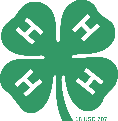 Complete and submit form to the McLennan County Extension Office or emailed to madeline.makovy@ag.tamu.edu by 4:30 p.m. Wednesday April 12, 2022.Candidate must be in the 8th grade or older to run for an officer position.The offices of Chairman and First Vice-chairman are only open to delegates or council officers of present year. The offices of Secretary, Treasurer, 2nd Vice- chairman, Reporter, Historian, Parliamentarian, Health and Safety officer, and Community Service Chair are open to all representatives.We will have you give a brief speech about you and your 4-H experience, then delegates will vote.Please TYPE or PRINT NEATLY. If needed attach (1) additional page for item #6 only Please review the McLennan County Council Leadership Goals before signingPlease review the officer role responsibilities you are interested in running for before signing.Please answer these questions to the best of your ability:List your major 4-H Project Experiences:List your major 4-H Leadership Experiences (Volunteering, Elected positions, events beyond county, state leadership, etc.):List your most important 4-H Honors received (County, District, State):List your major 4-H Community Service Experiences:List your non-4-H activities (School, Church, Community, etc):Below are the McLennan County 4-H Council officer positions. Please check the offices you would like to be considered for and which you meet the age requirements.By signing this, I am certifying that all information above is accurate. I understand that I am only able to run for the above officer positions that I have indicated. I also understand that a McLennan County Council officer, I am required to attend 80 percent of the August through May County Council meetings and certain McLennan County 4-H events to provide leadership and support.Applicant Signature	DateParent Signature	DateMcLennan County 4-H COUNCIL McLennan County Extension OfficeElection of Officers: Election of officers shall be held each year. Officer elections shall be by ballot. All candidates will have an opportunity to present a “candidate” speech (2 minutes maximum including set‐up and take down time). All 4‐H members wishing to run for an office on the McLennan County 4‐H Council must submit the appropriate paperwork in to the McLennan County Extension Office, by the due date as stated on the application.Voting Body: The voting body shall consist of the voting delegates (club council delegates) from each 4-H club. Each club will be allotted two (2) votes total. In the event of a tie, the candidates in the runoff will have to give an additional (1) minute speech.Meetings: County Council meets on the first Monday of September, November, December, January, April, and May. Unless otherwise communicated.Elected officers are also expected to help with and attend the county awards banquet during the summer, as well as a council officer training in the summer.Code of Conduct: McLennan County 4-H members are required to follow the stated Texas 4‐H Youth and The Development Consequences of Misbehavior and Code of Conduct. If a McLennan County 4-H Council member is suspected of any illegal activity (consuming alcoholic beverages and/or illegal drugs, etc.), before or during any activity or representation of the McLennan County 4‐H Council, he/she shall be subject to be sent home and/or to dismissal from the McLennan County 4‐H Council at the discretion of the Adult Leader Board/Extension Staff.Officer Roles: Please review the roles you wish to pursue in the McLennan County 4-H Council By- Laws.Council Officer Election ProcessCouncil Officer Election process will consist of 3 parts:2 Minute Speech - MAXThis speech will be given at the beginning of the voting session.Vote by Voting DelegatesVoting will be done in person.Agent Advisor Review of ApplicationExplanation of Process:2 Minute Speech: The Candidate will give a 2-minute speech about running for office. The Speech will be given to the voting delegates via video.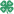 Example items to include in speech:Speech Structure (Introduction, Body, Conclusion)Speech Delivery (Confidence, well organized, Language-Body and Speech)Content should include, but not limited to:NameClubYears in 4-HPrevious Leadership ExperiencesWhy do you want to run for office?Why would you be a good officer?Vote by Voting Delegates: Voting Delegates will vote and rank the Candidates from 1-10 on a voting system (1 being the most wanted as an officer and 10 being the least). Voting Delegates will be checked before the voting system is sent out to ensure they are the correct delegates. An average/mean ranking will be given that will give the Candidate a score.Calculation of Results:Each candidate will give their election speech before running for each office. The voting will start will President and descend. After each candidate has given their speech, the delegates will vote. The candidate with the most votes will win that position. This will be the procedure from President on down to Community Service Chair.If in an event there is a tie of scores then the tie breaker will be the vote of the previous chairman. Calculation of Results will take place in the County Extension Office. The Advisors will tally the scores and give results to President to announce.NOTE: If a candidate is not able to attend the election, then a videoed interview with the questions and answers above may be given as well as a speech with the content above may be given on video. Videos must be submitted no later than 12 noon on the day of Election. Videos must be either on a flash drive or put on YouTube with a link emailed to the Advisors.Officer Installation: The new 2023-2024 officers will be installed at the end of the 4-H Banquet on August 13, 2023. They will serve their term until the next officer installation in 2024.2022-2023 McLennan County Council By-LawsARTICLE I: NAME AND OBJECTIVESSection 1.	The name of this organization shall be the McLennan County 4-H CouncilSection 2.	This shall be a nonprofit organization exclusively for the purpose of promoting through 4-H Club work.Section 3.	The objectives of this council shall be:To promote and encourage 4-H club activities in McLennan County.To provide learning situations for the development of leadership, responsibility, and effective citizenship.To provide educational and challenging experiences that will enable young people to become knowledgeable and skilled in their selected project areas.To provide information and training in other 4-H activities as members’ interests dictate.To help each member experience personal growth and achievement, as well as be of service to others.To fulfil the purposes of this organization, its members shall remember that they are directly responsible to the clubs which they represent and to the McLennan County Extension Agents.Section 4.	This club is organized exclusively for charitable, educational and scientific purposes including, for such purposes, the making of distributions to organizations that qualify as exempt organizations under section 501 (c)(3) of the Internal Revenue Code, or the corresponding section of any future federal tax code.ARTICLE II: MEMBERSHIPSection 1.	The McLennan County Extension Agents shall serve as advisors to the Council. As advisors, the Extension Agents shall work directly with the executive committee and other committees; help executive committee get ready to conduct meetings, serve as clarifier and advisors during the meeting and help Council members understand and perform their responsibilities.Section 2.	The membership of the McLennan County 4-H Council shall consist of member from each club in the county:The current year’s chairman and vice- chairmanCurrent year’s Council delegate and alternate delegateCouncil officers, andAny McLennan County 4-H member who serves as an Extension Service District 8 4-H Council or Texas 4-H Council Officer.Section 3.	A Council member may name another 4-H member to attend and vote at the council meetings in their place if that council member cannot be present. The Extension office must receive notification of the substitution at least one day in advance.Section 4.	Membership is open to all club members without regard to race, color, sex, disability, religion, age or national origin.ARTICLE III: OFFICERS AND ELECTIONSSection 1.	The officers of the club shall be a chairman, vice-chairman, second vice-chairman, secretary, treasurer, reporter, historian, parliamentarian, health and safety officer and community service chair.Section 2.	Officers shall be elected annually. Officers shall serve a term for one year beginning with the new 4-H year.Section 3.	The Council chairman and vice- chairman shall serve as delegates of the McLennan County 4-H Council to the District 4-H Council. The exception: if one of the District delegates is elected to a District office, or if one of the delegates has already served two terms as District delegate and is thus ineligible for a third year, the next highest-ranking eligible county Council officer shall become District delegate.Section 4.	The council chairman and vice-chairman shall be at least 16 years of age at the time of elections and must have been a previous council officer. The council second vice-chairman, secretary and treasurer shall be at least 14 years of age at the time of elections. The council reporter, historian, parliamentarian, health and safety officer and community service chair shall be 13 years of age at the time of elections.Section 5.	Council officers shall have completed a project the previous year. Section 6.	Election process: Application, Interview and Peer Vote.Section 7.	Voting Body: shall consist of TWO voting delegates from each club.ARTICLE IV: DUTIES OF OFFICERSSection 1.	Duties of the chairman shall beTo preside at all meetings of Council, enforce the bylaws and exercise supervision over the affairs of the club.To appoint standing and special committees.To serve as an ex-officio member of each committee, except the nominating committee.To serve as delegate of the club to the District 4-H Council.Section 2.	Duties of the first vice-chairman shall beTo assist the chairman.To perform the duties of the president in the absence of that officer.To serve as chairman of the program committee.To help plan all county educational programs one year in advance.Section 3.	Duties of the second vice-chairman shall beTo assist the chairman and first vice-chairman.To perform the duties of the chairman or in the absence of that officer and first vice- chairman.To serve as chairman of the creation/social committee.To help plan recreation and refreshments for each club meeting and plan special social events of the club.Section 4.	Duties of the secretary shall beTo keep a full and correct record of all proceedings of the club.To have charge of club correspondence.To keep the roll and read the minutes at each meeting.Section 7.	Duties of the treasurer shall beTo keep an accurate record of the receipt, expenditures, and reconciliation of all funds.To present a financial statement when requested to do so.To serve as chairman of the financial committee.Section 8.	Duties of the reporter shall beTo report activities of the club to the local news media.To report activities to the county Extension agent and/or in the county 4-H newsletter.Section 9.	Duties of the parliamentarian shall beTo provide advice to the presiding officer on parliamentary procedure.To instruct members in correct parliamentary procedure.Section 10.	Duties of the historian shall bea)	To keep an accurate record or history of the Councils activities and achievements during the 4-H yearSection 11.	Duties of the health and safety officer shall beTo provide activities for Council officers during meetings.Section 12.	Duties of the community service chair shall beTo provide advice on county community service activitiesTo assist other members of Council in community service actionsTo encourage clubs in the county to participate in county wide community service activitiesARTICLE V: STANDING COMMITTEESSection 1.	Standing committees shall be:Executive – composed of Council officers, the Program Development Committee and the 4-H Coordinator.Recordbook – to construct recordbook workshopsAwards Programs – to plan activitiesFood Show – to plan activitiesFashion Show – to plan activitiesCounty Camp – to plan activitiesNational 4-H Week – to plan activitiesRoundup – to plan activitiesSection 2.	Additional special committees may be appointed in anyway or any time the Council determines advisable. Special committees shall be composed of at least THREE members, ONE County Extension agent and ONE Adult Leader.ARTICLE VI: MEETINGSSection 1.	Regular meetings of this organization shall be held on the first Monday of every other month at 6:30 PM.Section 2.	Special meetings may be called by the chairman.Section 3.	Officers will be dismissed from officer position after missing TWO mandatory events. Section 4.	Mandatory events include and are not limited to: County Council Meetings, Awards Banquet,National 4-H Week/One Day 4-H, and one promotional event/contest (i.e. assist with Farm Bureautours at HOT Fair, County Roundup, County Food Show and Challenge, etc.)ARTICLE VII: AWARDS AND ACTIVITIESSection 1.	McLennan County 4-H Council shall sponsor YEARLY the following activities:Awards BanquetCounty Food ShowNational 4-H WeekCounty Fashion ShowOfficer training workshopsCounty CampCounty RoundupARTICLE VIII: PROCEDURESection 1.	Robert’s Rules of Order, Revised shall be the accepted authority in all matters pertaining to parliamentary procedure that are not specifically covered in the Council’s bylaws.Section 2.	The order of business for regular meeting is:Call to orderInspirationalRoll callReception for new members and recognition of questsReading and approval of minutesReports – officers, committees, project groups, special activities, leadersUnfinished businessNew businessProgramAdjournmentClosingRecreationThis order of business may be altered for the convenience of a speaker giving the program.ARTICLE IX: AMENDMENTSThese bylaws may be amended at any regular meeting of the Council by a two-thirds vote of the members present, provided that the proposed amendments have been presented to the Council in writing and filed with the secretary at the previous meeting of Council. Amendments must not conflict with the basic 4-H philosophy. These amendments are effective upon the affirmative vote of the members present.NameAddressEmail AddressBirthday4-H AgeCell Phone ## Years in 4-HSchool GradeCheckOfficeChairman (must be 16)Vice-Chairman (must be 16)Second Vice-chairman (must be 14)Secretary (must be 14)Treasurer (must be 14)Reporter (must be 13)Historian (must be 13)Parliamentarian (must be 13)Health and Safety Officer (must be 13)Community Service Chair (must be 13)